Сведения о доступе к информационным системам и информационно-телекоммуникационным сетям Одним из важных направлений в деятельности ДОУ является информатизация образовательного процесса, которая рассматривается как процесс, направленный на повышение эффективности и качества воспитательно – образовательного процесса, и администрирования посредством применения ИКТ.В свободном доступе для детей в ДОУ компьютеров не имеется, для педагогов и административного управления — 1 ноутбук, 4 компьютера, все имеют выход в Интернет.Договор на предоставление услуг связи (Интернет) заключен с провайдером ООО «Электросвязь».Безлимитный тарифный план: «от 32 Кбит/с до 6 Мбит/с»В ДОУ создан постоянно пополняющийся и обновляющийся официальный сайт, на котором располагается информация о деятельности учреждения, её основных направлениях; об истории и развитии ДОУ, его традициях, воспитанниках, педагогических работниках.На сайте ДОУ размещаются важные документы, касающиеся организации образовательного процесса:  публичный отчет заведующего, документы, регламентирующие работу детского сада. Назначен ответственный администратор по работе с сайтом  ДОУ.Использование сети Интернет в учреждении осуществляется в целях образовательного процесса. Также ресурсы сети Интернет используются для взаимодействия с родителями, обмена информацией с коллегами и в методической деятельности сотрудников учреждения.ДОСТУП   ВОСПИТАННИКОВ   К   ЭЛЕКТРОННЫМ   РЕСУРСАМ   НЕ ОСУЩЕСТВЛЯЕТСЯ.В своей работе сотрудники детского сада используют:- Операционную систему MS Windows,- Офисный пакет MS Office,- Антивирус Kaspersky Anti-VirusСпециализированные программы:-АИС комплектование  образовательных учреждений, реализующих дошкольную образовательную программу (Регистрация заявлений о приеме детей в дошкольные образовательные учреждения в Электронном реестре)-Официальный сайт Российской Федерации в сети Интернет для размещения информации о размещении заказов на поставки товаров, выполнение работ, оказание услуг (Размещение информации о размещении заказов на поставки товаров, выполнение работ, оказание услуг)-Официальный сайт для размещения информации о государственных (муниципальных) учреждениях (Официальный сайт создан с целью повышения открытости и доступности информации о государственных (муниципальных) учреждениях, а также об их деятельности и имуществе.)Каждый педагог ДОУ при помощи точки доступа к сети Интренет может воспользоваться техническими и сетевыми ресурсами для выполнения воспитательно-образовательных задач.Рассматривая процессы повышения эффективности образовательного и управленческого процессов, мы считаем, что компьютер может и должен стать тем инструментом, который позволяет повысить эффективность воспитательно-образовательного процесса, так как:- включение в образовательную деятельность мультимедиа материалов (видео, звука, иллюстрационного материала) повышает ее наглядность;
- использование цифровых образовательных ресурсов предметной направленности позволяет организовать изучение материала каждым воспитанником индивидуально, в наиболее предпочтительном для него темпе.Доступ к информационным системам  осуществляется в соответствии с правилами работы в сети Интернет для педагогов ДОУ:Пользователям запрещается:
1. Осуществлять действия, запрещенные законодательством РФ.
2. Посещать сайты, содержание и тематика которых не допустимы и/или нарушают законодательства Российской Федерации (порнография, эротика, пропаганда насилия, терроризма, политического и религиозного экстремизма, национальной, расовой и т.п. розни, иные ресурсы схожей направленности).
3. Загрузка и распространение материалов, содержащих вирусы или другие компьютерные коды, файлы или программы, предназначенные для нарушения, уничтожения либо ограничения функциональности любого компьютерного или телекоммуникационного оборудования или программ, для осуществления несанкционированного доступа, а также серийные номера к коммерческим программным продуктам и программы для их генерации, логины, пароли и прочие средства для получения несанкционированного доступа к платным ресурсам в Интернете, а также размещения ссылок на вышеуказанную информацию.
4. Загружать и запускать исполняемые либо иные файлы без предварительной проверки на наличие вирусов установленным антивирусным пакетом.
5. Передавать информацию, представляющую коммерческую или государственную тайну, распространять информацию, порочащую честь и достоинство граждан.
6. Устанавливать на компьютерах дополнительное программное обеспечение, как полученное в Интернете, так и любое другое без специального разрешения.
7. Изменять конфигурацию компьютеров, в том числе менять системные настройки компьютера и всех программ, установленных на нем (заставки, картинку рабочего стола, стартовой страницы браузера).
8. Включать, выключать и перезагружать компьютер без согласования с ответственным за организацию  работы сети Интернет и ограничению доступа.
9. Осуществлять действия, направленные на «взлом» любых компьютеров, находящихся как в «точке доступа к Интернету» учреждения, так и за его пределами.
10. Использовать возможности «точки доступа к Интернету» ДОУ для пересылки и записи непристойной, клеветнической, оскорбительной, угрожающей и порнографической продукции, материалов и информации.
11. Осуществлять любые сделки через Интернет.
 Пользователи несут ответственность:
1.  За содержание передаваемой, принимаемой и печатаемой информации.
2.  За нанесение любого ущерба оборудованию в «точке доступа к Интернету» (порча имущества, вывод оборудования из рабочего состояния) пользователь несет материальную ответственность.
 Пользователи имеют право:
1.     Работать в сети Интернет в течение периода времени, определенного ответственным.
2.     Сохранять полученную информацию на съемном диске (дискете, CD-ROM, флеш-накопителе).
3.     Иметь учетную запись на Интернет-ресурсах ДОУ.С 1 сентября 2012 г. вступил в силу Федеральный закон Российской Федерации от 29 декабря 2010 г. N 436-ФЗ «О защите детей от информации, причиняющей вред их здоровью и развитию», согласно которому содержание и художественное оформление информации, предназначенной для обучения детей в  образовательных учреждениях, должны соответствовать содержанию и художественному оформлению информации для детей данного возраста.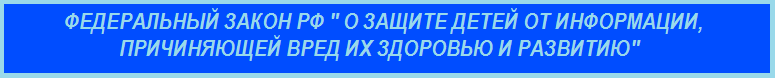 Информационная безопасность в целом и особенно детей — одна из центральных задач, которую необходимо решить для России.Детская аудитория Рунета насчитывает сейчас 8-10 млн. пользователей до 14 лет. При этом около 40% детей, регулярно посещающих Сеть, просматривают Интернет - сайты с агрессивным и нелегальным контентом, подвергаются киберпреследованиям и виртуальным домогательствам.